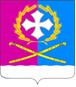 АДМИНИСТРАЦИЯ ВОРОНЕЖСКОГО СЕЛЬСКОГО ПОСЕЛЕНИЯ УСТЬ-ЛАБИНСКОГО РАЙОНА П О С Т А Н О В Л Е Н И Еот 9 апреля 2018 г.                          						               № 55станица ВоронежскаяОб отмене постановления администрации Воронежского сельского поселения Усть-Лабинского района от 12 февраля 2018 года № 35 «Об утверждении схем, прилегающих к некоторым организациям и объектам территорий здравоохранения, культуры, физкультурно-спортивных, образовательных, на которых запрещается розничная продажа табачных изделий на территории Воронежского сельского поселения Усть-Лабинского района»	В целях приведения нормативных правовых актов органов местного самоуправления Воронежского сельского поселения Усть-Лабинского района в соответствие с действующим законодательством Российской Федерации, постановляю:	1. Постановление администрации Воронежского сельского поселения Усть-Лабинского района от 12 февраля 2018 года № 35 «Об утверждении схем, прилегающих к некоторым организациям и объектам территорий здравоохранения, культуры, физкультурно-спортивных, образовательных, на которых запрещается розничная продажа табачных изделий на территории Воронежского сельского поселения Усть-Лабинского района» отменить.	2. Юридическому отделу администрации Воронежского сельского поселения Усть-Лабинского района (Субочева) обнародовать настоящее постановление и разместить на официальном сайте Воронежского сельского поселения Усть-Лабинского района в сети «Интернет».	3. Контроль за выполнением настоящего постановления возложить на главу Воронежского сельского поселения Усть-Лабинского района В.А. Мацко.	4. Постановление вступает в силу со дня его обнародования.Глава Воронежского сельского поселения Усть-Лабинского района                                                                           В.А. Мацко